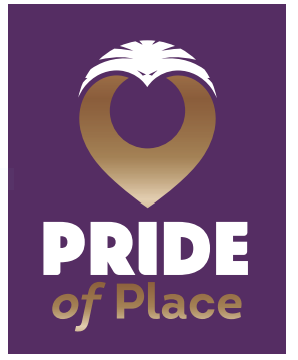 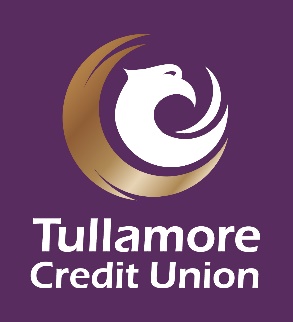 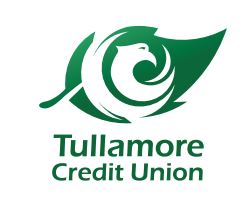 Please tick the category you are entering under.Terms & Conditions.In completing this entry form, I, agree on behalf of the Entry Name, to partake in ‘Pride of Place 2024’, an event organised and judged by Tullamore Credit Union.I, on behalf of the Entry Name, give permission for photographs taken to be and for these photographs to be used in the media to promote this event and Tullamore Credit Union as a proactive community organisation.Eligible applicants must be members of Tullamore Credit Union’s common bond – see our website www.tullamorecu.ie for map. (Please contact marketing@tullamorecu.ie if you are unsure of your eligibility).Completed entry forms must be returned to the office by Friday 03 May 2024 – late entries will not be accepted.Tullamore Credit Union will endeavour to return judges’ reports within 10 working days of the judging, which will be approximately late-June, late-July and late-Aug. The final report will be sent following the presentation of awards night, which will be held in early September, date and time to be confirmed. A formal invite will be sent to the Contact Name.Business Entries will be judged under the following categories:Tidiness & Litter Control – lack of physical & visible litter; general weed & plant management; presentation of pots, furniture etc; general appearance of premises;Buildings / Shopfront – use of native & pollinator plants in baskets where appropriate; content of window displays if applicable; maintenance of stone/timber used; Environmental Aspect & Sustainability – use of recycling & upcycled items in window displays or as planters; use of recycled paper in bags or till receipts:Creativity/ Special Features – use of appropriate features to reflect the local area; new use of existing features – seeing the old through new eyes; Business√RetailPublic House / RestaurantPublic PlaceEntry NameContact NameContact AddressContact Phone NoContact EmailPlease return toSiobhán in the office or email marketing@tullamorecu.ieOn or before Friday 03 May 2024